Экскурсия на спасательную базуМуниципального учреждения«Управление по защите населения и территорий от чрезвычайных ситуаций». Фотоотчёт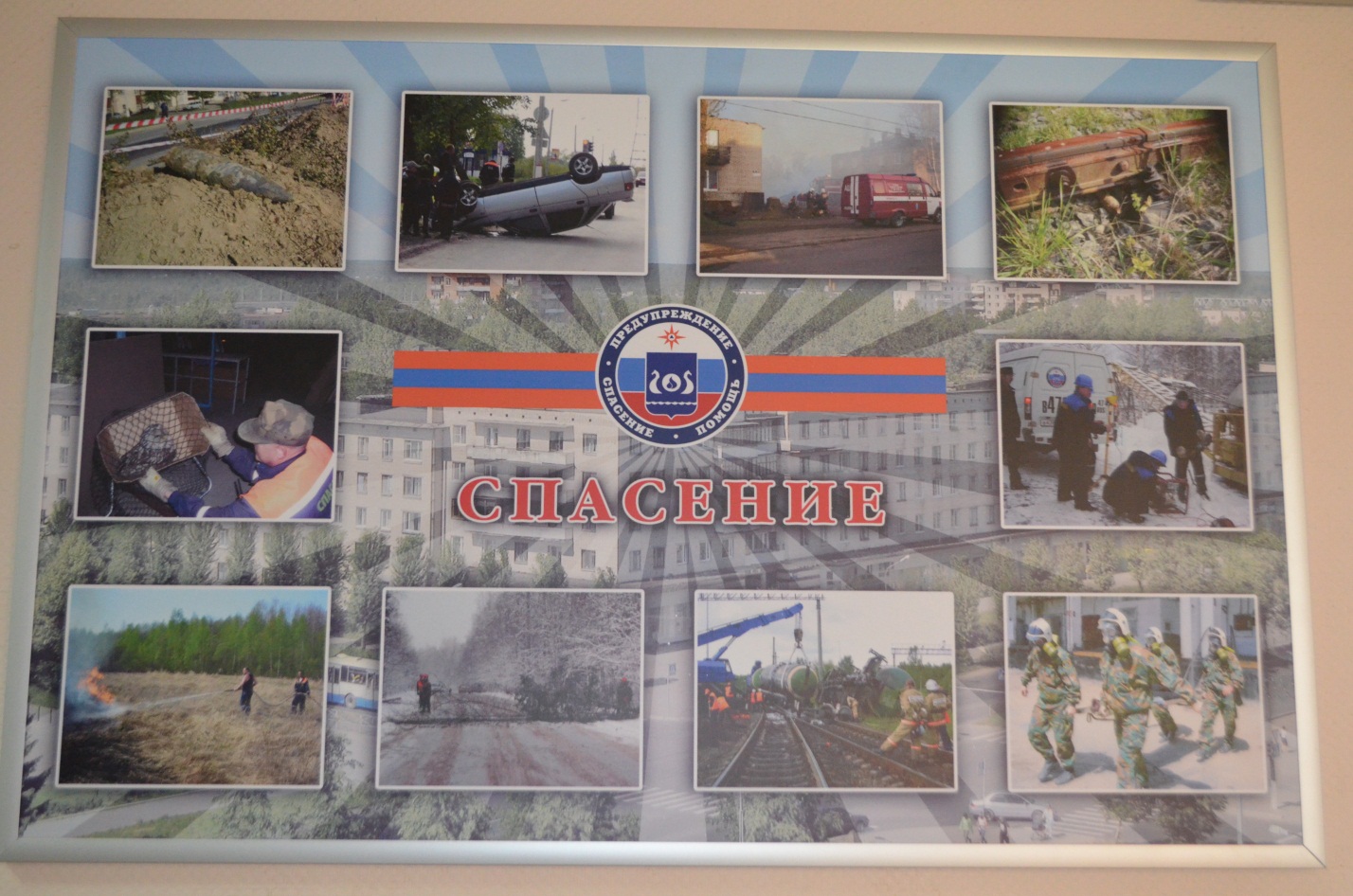 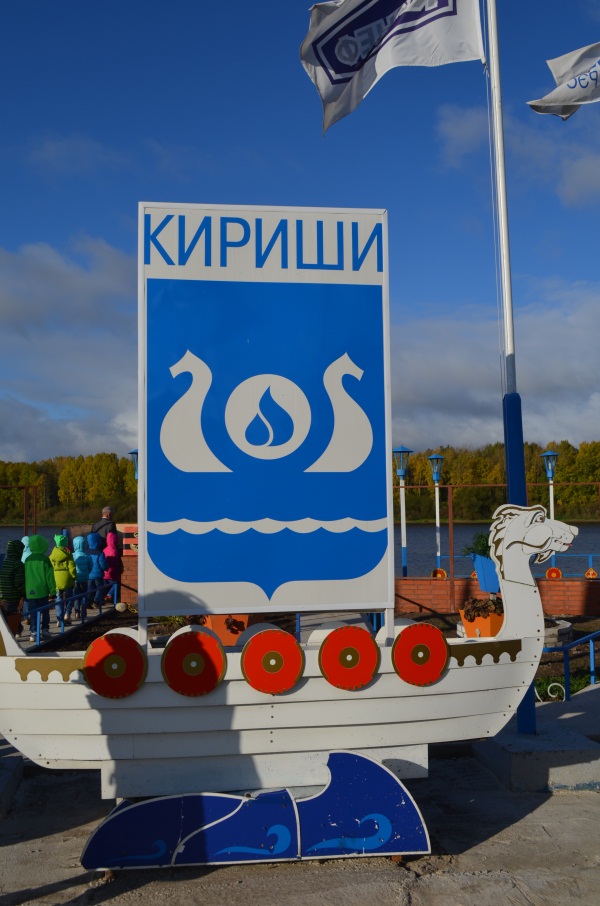 6 октября  совершили познавательную экскурсию на спасательную станцию. 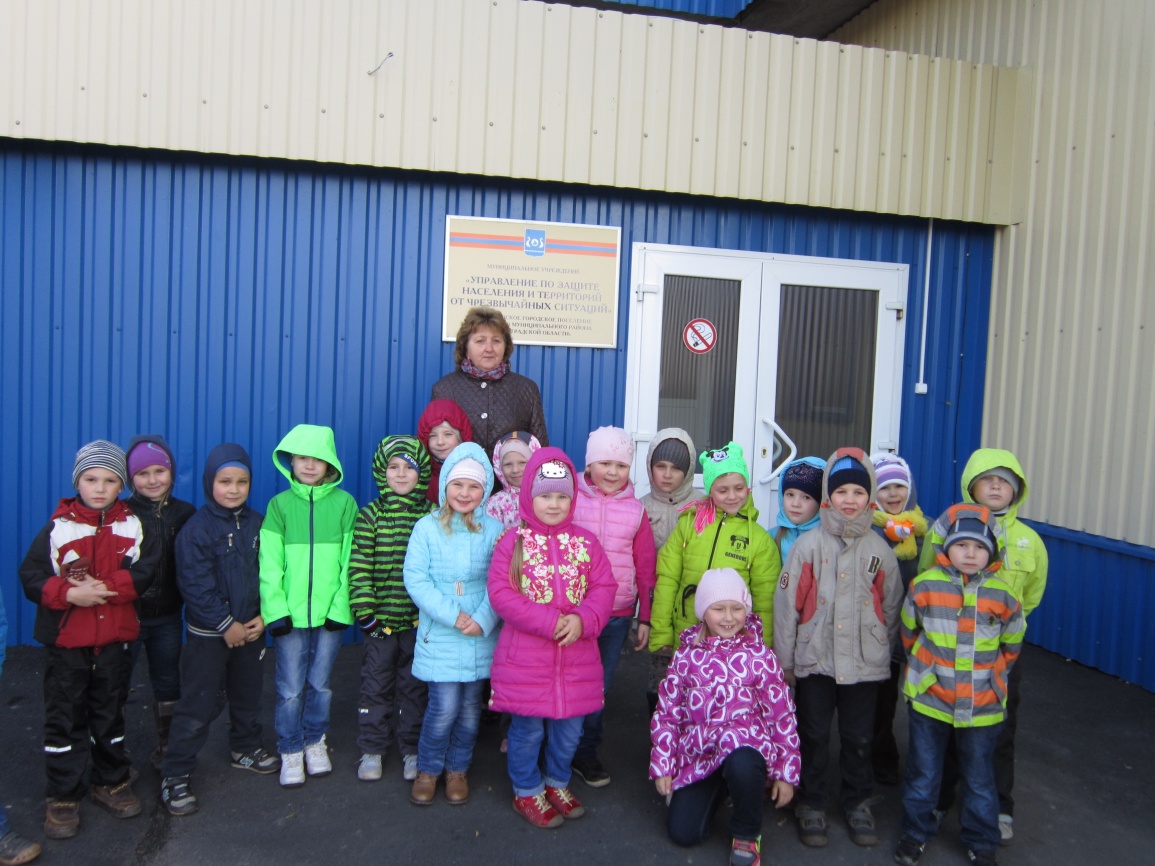 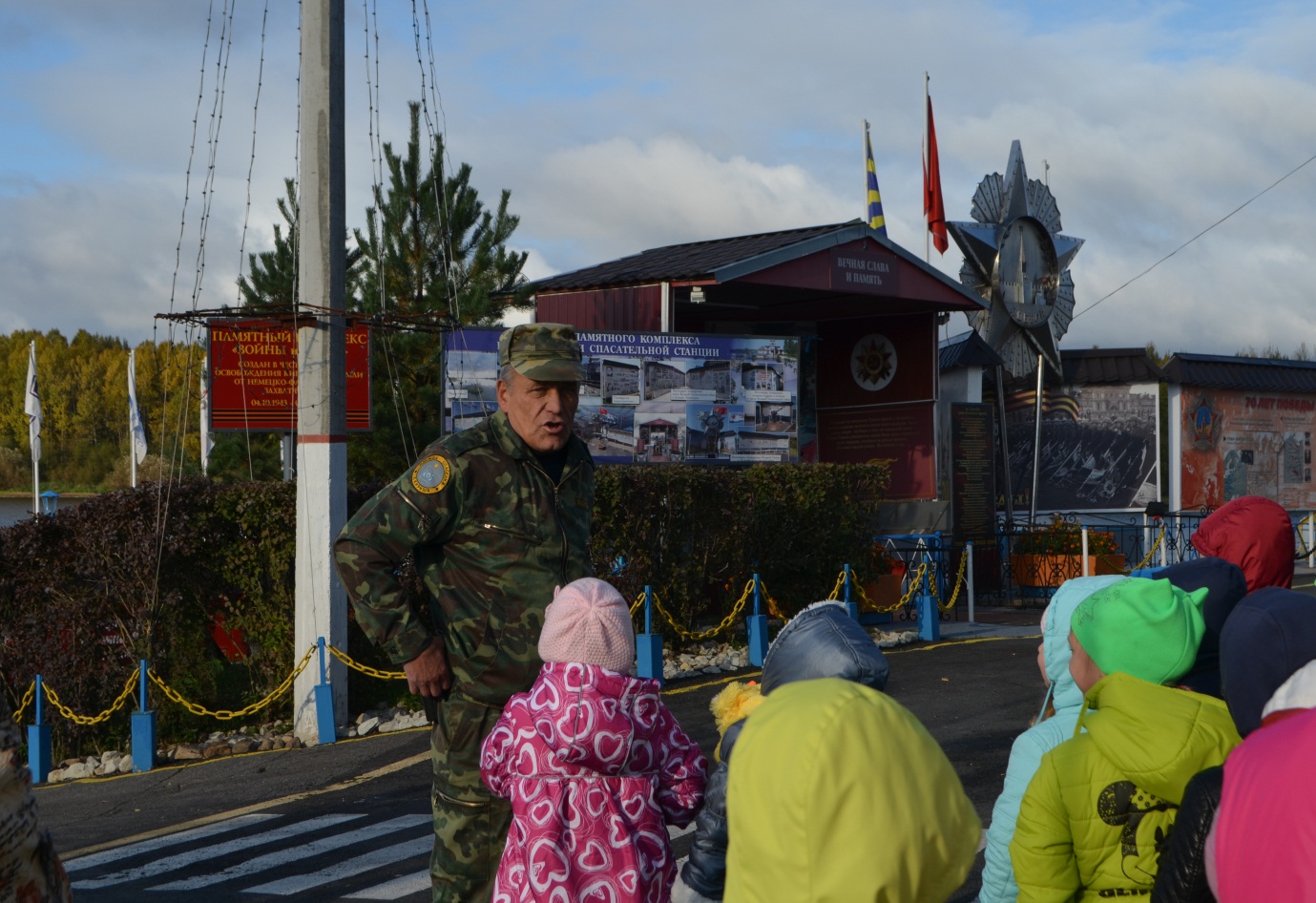 Петрищев Борис Александрович, начальник курсов ГО, познакомилдетей с экспозицией памятного комплекса, посвящённого Великой Отечественной войне, расположенного  на территории базы.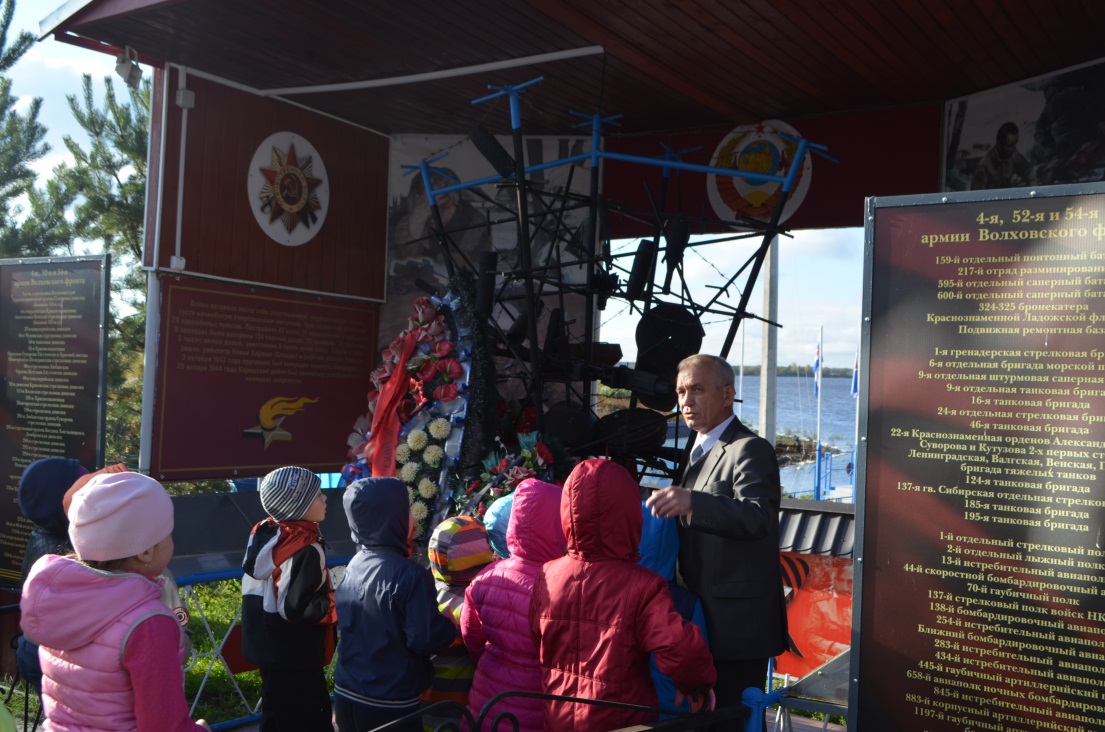 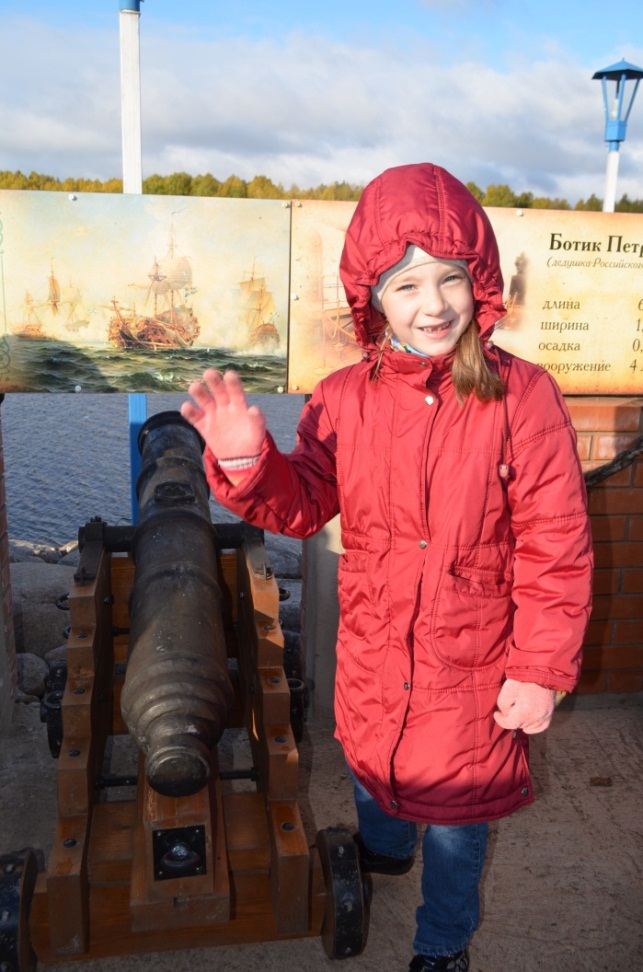 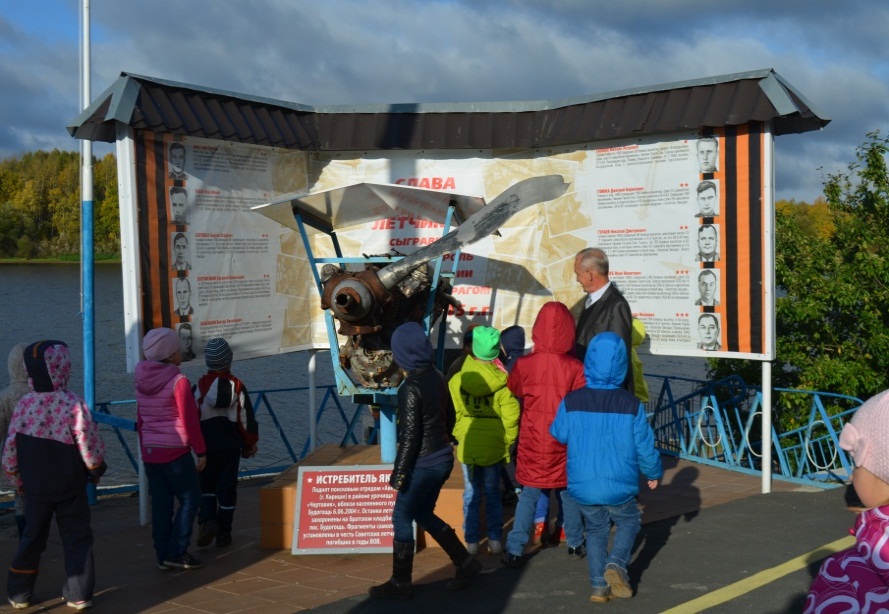 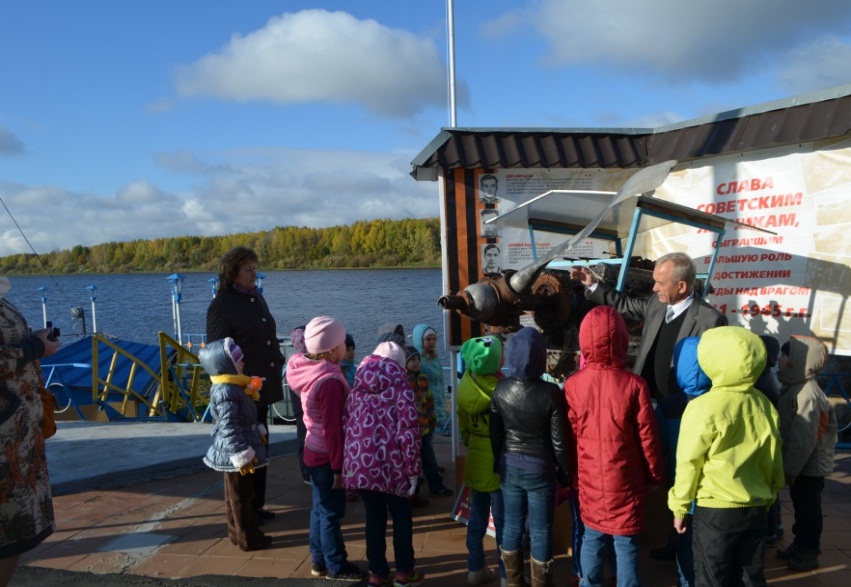 Детям показали дежурную и диспетчерскую службу, где работают дежурные диспетчеры, откуда ведётся видеоконтроль улиц города.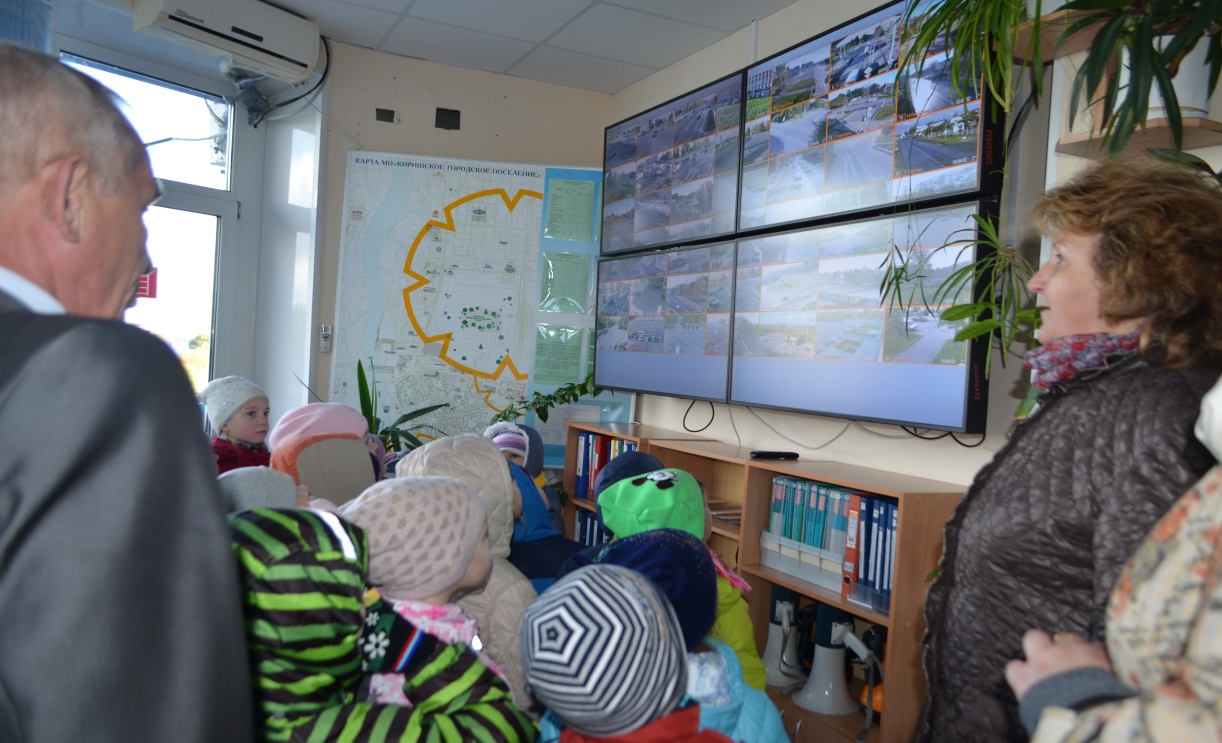 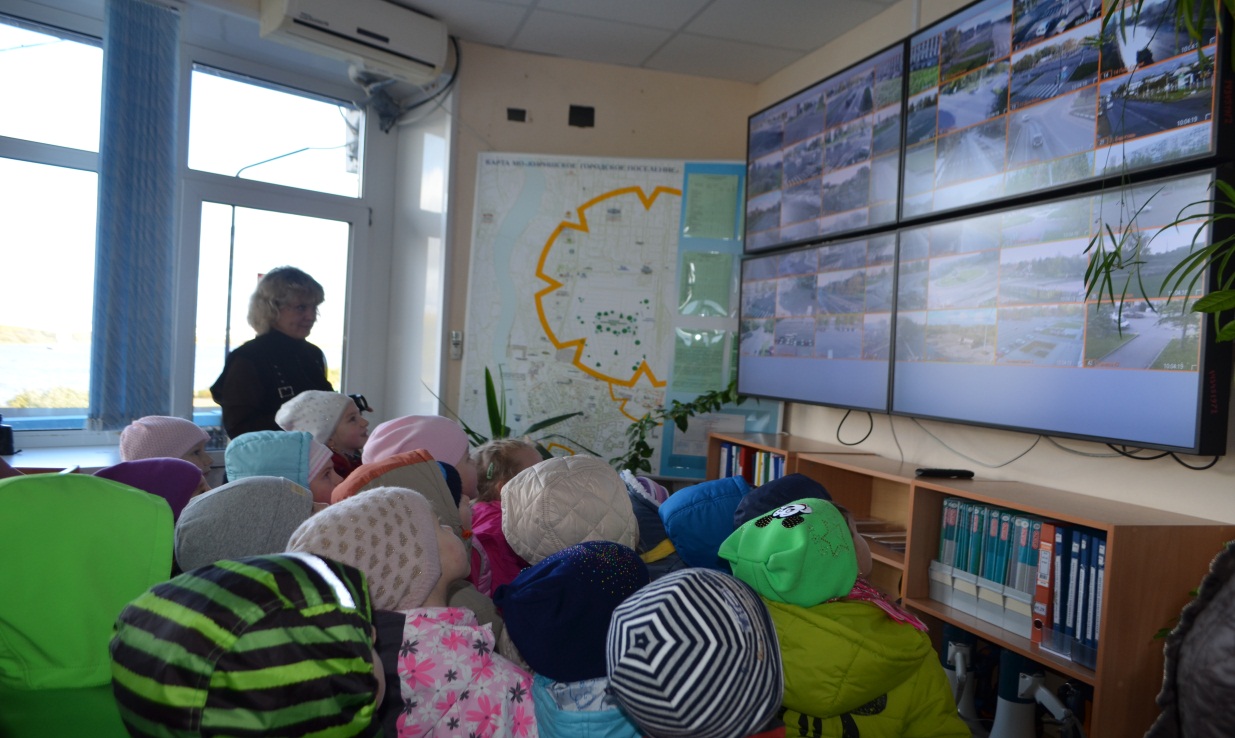 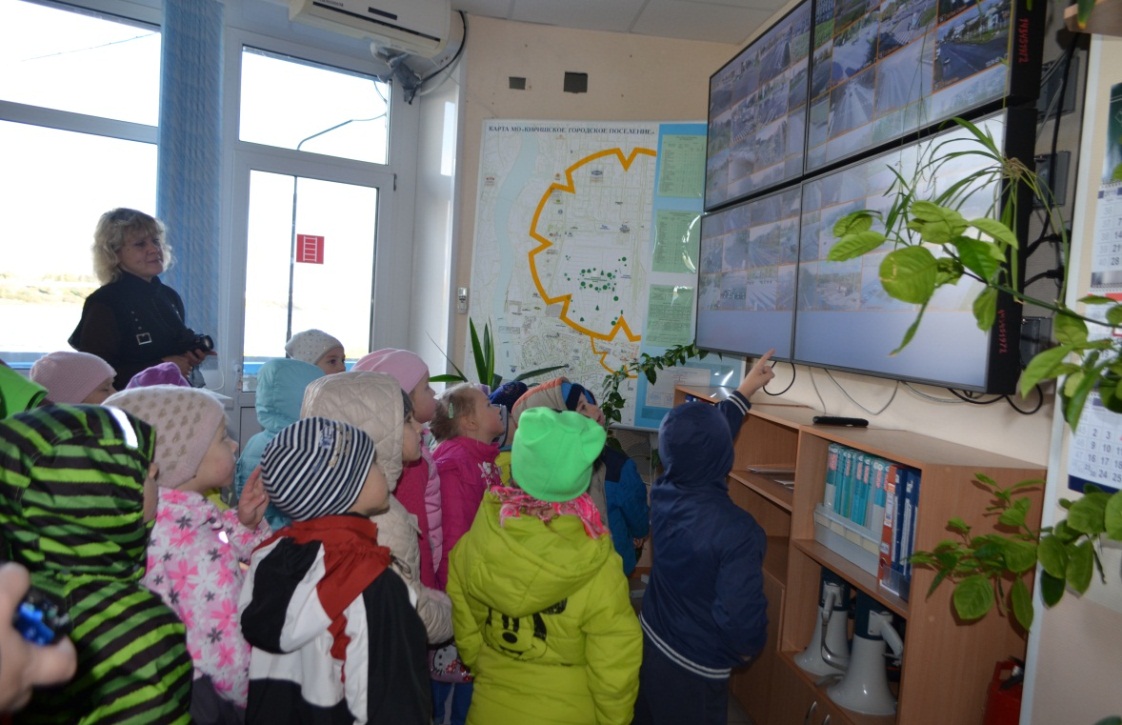 Искренняя радость и любознательность детворы вызвала улыбки у работников спасательной станции.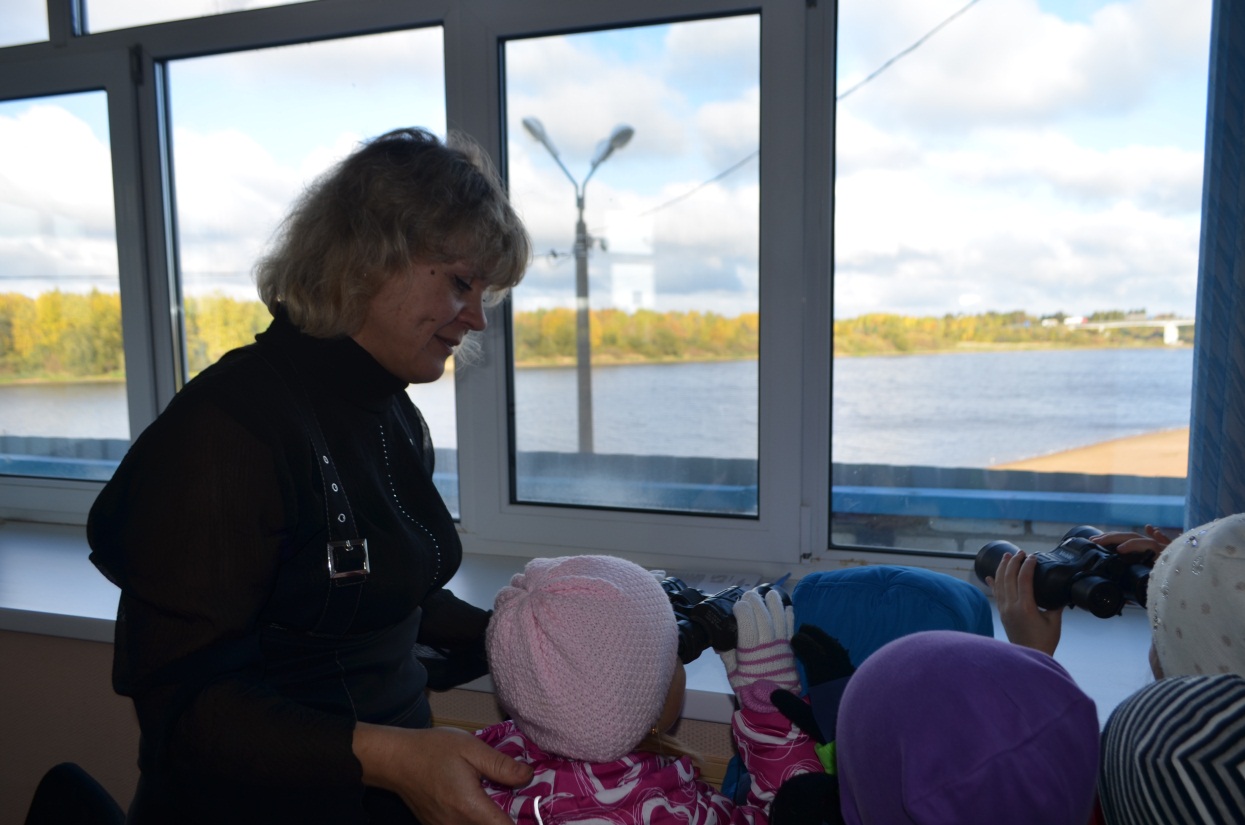 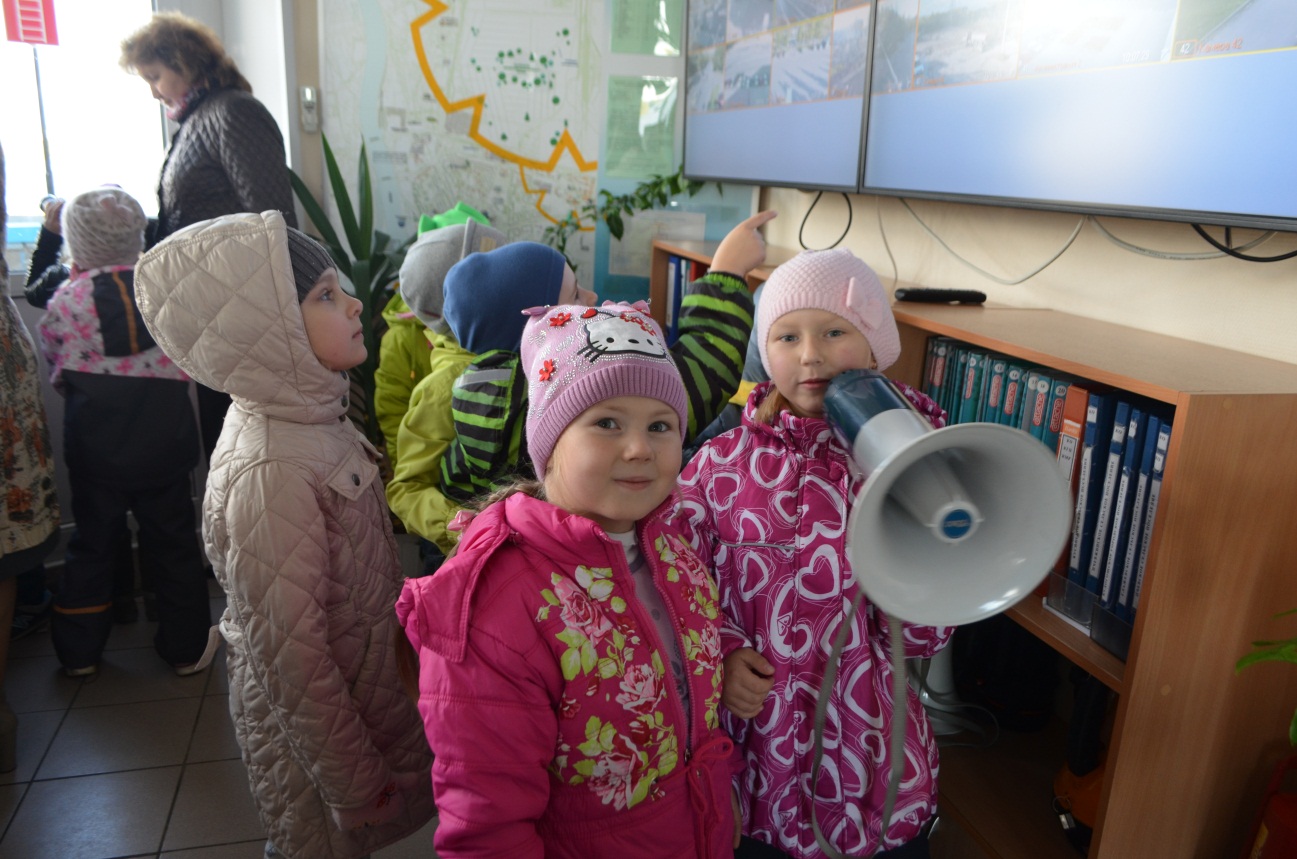 Дети почерпнули много полезной информации в ходе беседы в учебном классе с Маей Михайловной Гороховой и просмотра мультфильмов:«Гори, гори, ясно», 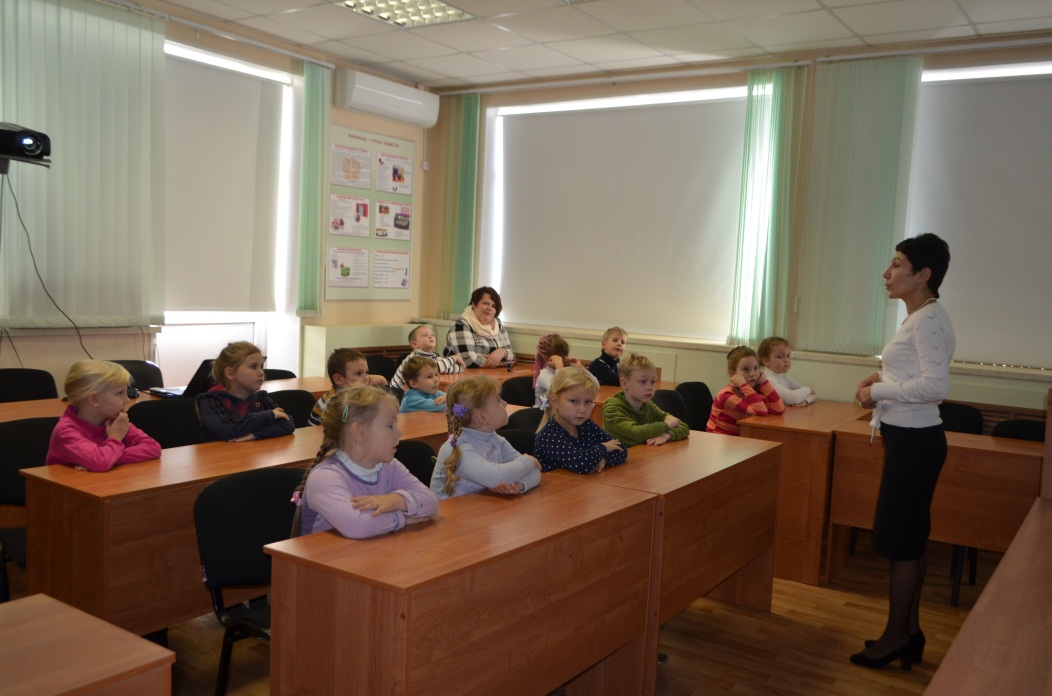 «Наши помощники – электрические приборы».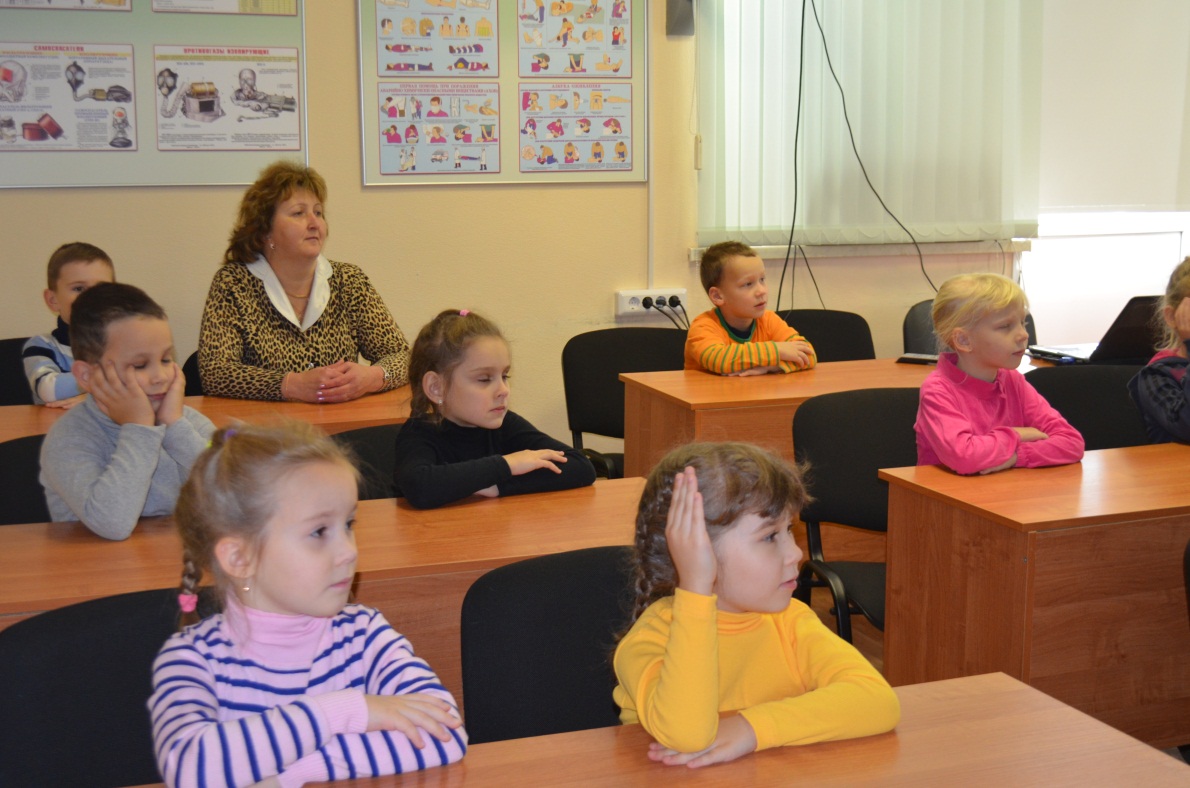 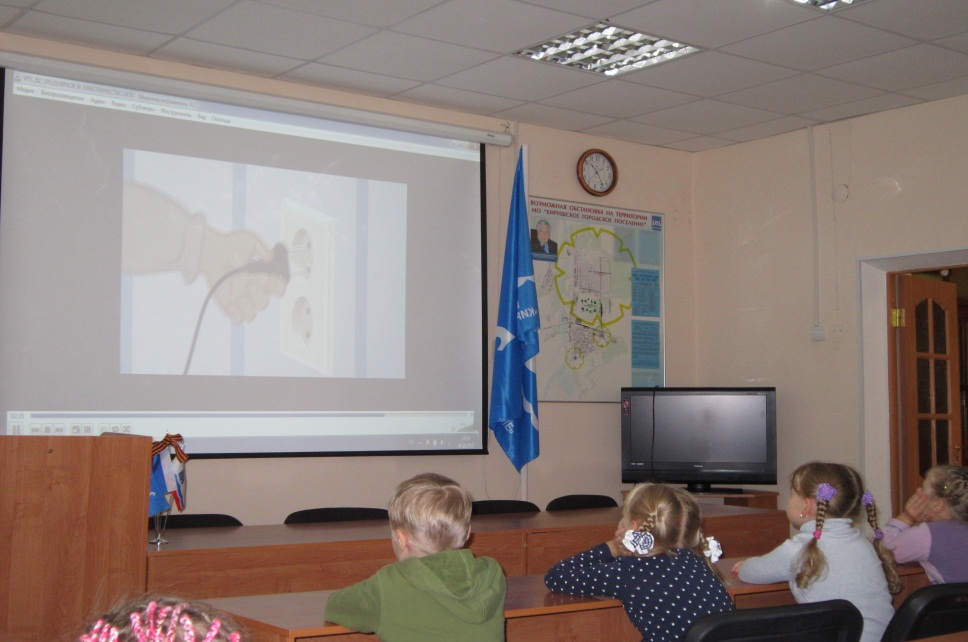 